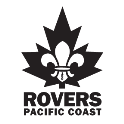 Rover Personal Development Plan 2012-13Name:	Jennifer Smith								Date : 9/8/2012What’s on my plate?Full-time job at Libra National Inc as Quality Management Coordinator
President of the Rover Crew
Girlfriend/friends/familyRelevant Discussion & Insights with my MentorMaking a positive impact in the community is very important to me.  I see this crew as a place where I can make a difference and also a place where I can learn and hone the skills that I need to make an impact.  Leading a group of people is also a way to make a difference, too.Key to achieve our business plan goals is to make sure we are working effectively as a teamOne way to motivate team lead is to bring up the KPIs / targetsMy S.M.A.R.T. Goals and ObjectivesStay focus for 8 hours at work and 3 hours at crew business on a weekday Sleep before 12am on all Sundays to ThursdaysExercise 3 times a weekHave at least 1 portion of vegetable and 1 fruit each day
Deliver a concise message or tell a vivid story, with good choice of word, appropriate tone, grammatically correct and no mispronunciation.  Learn one word a dayWrite a journal on every weekdayPractice annunciation 3 times a week by reading an articleTell a 2-minute story to someone everyday
Meet all the KPI’s in the 2012/13 business planWeekly follow up and monthly meeting with all department headsQuarterly review to ensure we are on trackSignatures                     Jennifer Smith   2012-09-17                                           John S. L. Chow    2012-09-17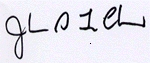 		Mentee	:						Mentor